Posting High School Academic Warning Tip SheetPath: Campus Instruction > Grade BookOpen the Grade BookSelect a Section for posting Academic WarningsSelect the Semester Grade Task (this task is used for posting all High School grades)Click on POST located above Grade on the In Progress section of the grade book. 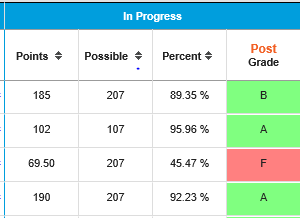 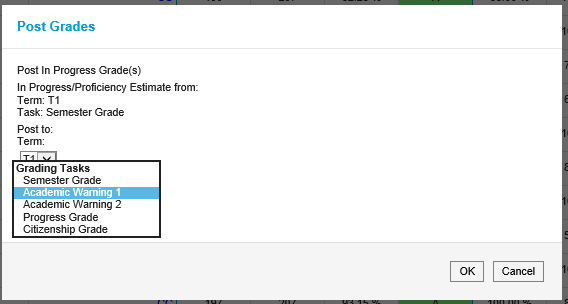 The post grade window opens.  This window shows the Source  and Destination of the grades you are posting.The Source will be Semester Grade. Change the Destination to Academic Warning 1.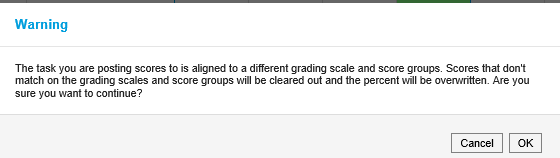 Click on OKThe following WARNING will appear. Click OKThe next WARNING appears. Click OK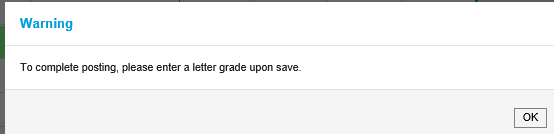 Notice that the grade book is now displaying the Academic Warning 1 task.  Click on the cc next to the posted Academic Warning to add a Canned Comment.If you do not see the cc next to the posted grade, open the Settings Tab and under Preferences flag the option Used Canned Comments.Once grades are posted and canned comments have been added, click on  as the final step to save the posted grades and canned comments. 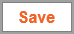 